Publicado en Temistocles No. 23-9 Colonia Polanco México 11320 D.F. el 23/03/2012 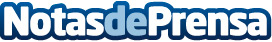 La importancia de la recuperación de archivosUno de los problemas a los que se enfrentan las empresas, por grandes o pequeñas que sean es la pérdida de información operativa o comercial debido a múltiples causas, entre ellas fallas de servidores, hackeos, virus, entre otros.Datos de contacto:Data Recovery Lab01 800-28086Nota de prensa publicada en: https://www.notasdeprensa.es/la-importancia-de-la-recuperacion-de-archivos-2 Categorias: E-Commerce Ciberseguridad http://www.notasdeprensa.es